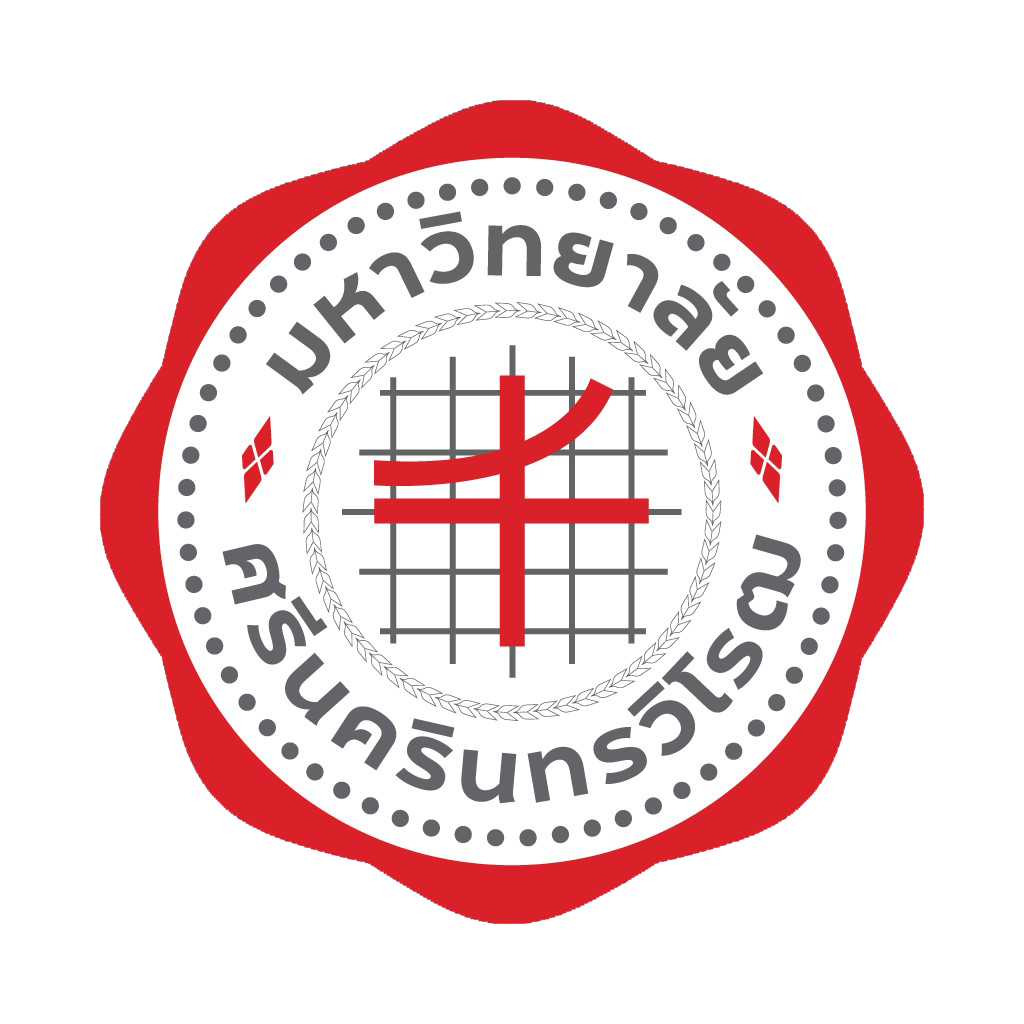 ใบสมัครเข้าร่วมโครงการ Dare to change เพื่อส่งเสริมทักษะการเรียนรู้ในศตวรรษที่ 21ส่วนที่ 1: ข้อมูลส่วนตัว1. ชื่อ – นามสกุล ผู้ส่งผลงาน (หากมีผู้สอนจำนวนหลายท่านขอให้ระบุรายชื่อผู้ร่วมสอนให้ครบถ้วน) .........................................................................................................................................................................................2. หน่วยงานที่สังกัด ......................................................................................................................................................3. เบอร์โทรติดต่อ ...........................................................................................................................................................4. อีเมล ...........................................................................................................................................................................5. ประสบการณ์ด้านการสอน ………………………………………………………… ปี6. เคยเข้ารับการอบรมด้านการเรียนการสอนหรือไม่ อย่างไร (หากมีโปรดอธิบาย).........................................................................................................................................................................................ส่วนที่ 2: รายละเอียดการจัดการเรียนการสอน 1. ชื่อรายวิชา .........................................................................................................................................................................................2. ภาคเรียนที่ .........................................................................................................................................................................................3. หัวข้อที่มีการจัดการสอนเชิงรุก หรือ Active Learning.........................................................................................................................................................................................4. เทคนิค Active learning ที่ใช้ในการจัดการเรียนการสอน.........................................................................................................................................................................................5. ลักษณะของกิจกรรมที่ได้ดำเนินการ (โปรดอธิบายตามเกณฑ์ที่ประกาศไว้ https://bit.ly/3uEZ0FI ).........................................................................................................................................................................................6. ปัญหา/อุปสรรค และแนวทางแก้ไขของการจัดการเรียนการสอนเชิงรุก หรือ Active Learning.........................................................................................................................................................................................ขอรับรองว่าข้อความที่ระบุในใบสมัครเป็นความจริงทุกประการลงชื่อผู้ส่งผลงาน ............................................................               (                                             )วันที่ ............../........................./..................หัวหน้าสาขา / ภาควิชา ..........................................................(                                             )วันที่ ............../........................./..................